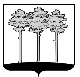 ГОРОДСКАЯ  ДУМА  ГОРОДА  ДИМИТРОВГРАДАУльяновской областиР Е Ш Е Н И Ег.Димитровград   25  января  2017  года                                                                     №  58/696   .                                      О внесении изменения в решение Городской Думы города Димитровграда Ульяновской области второго созыва от  14.12.2016       № 55/672 «Об установлении дополнительной меры социальной поддержки в виде возмещения затрат на питание отдельных категорий учащихся и утверждении Порядка предоставления дополнительной меры социальной поддержки в виде возмещения затрат на питание отдельных категорий учащихся муниципальных общеобразовательных организаций города Димитровграда Ульяновской области на 2017 год»В целях оказания социальной поддержки и социальной помощи отдельным категориям граждан, руководствуясь статьями 74.1, 78 Бюджетного Кодекса Российской Федерации, частью 5 статьи 20 Федерального закона от 06.10.2003 №131-ФЗ «Об общих принципах организации местного самоуправления в Российской Федерации», абзацем вторым части 4 статьи 9, пунктом 29 части 2 статьи 26 Устава муниципального образования «Город Димитровград» Ульяновской области, рассмотрев обращение Главы Администрации города Димитровграда Ульяновской области В.Г.Гнутова от 09.01.2017 №01-23/4, Городская Дума города Димитровграда Ульяновской области второго созыва решила:Внести изменение в решение Городской Думы города Димитровграда Ульяновской области второго созыва от 14.12.2016 №55/672 «Об установлении дополнительной меры социальной поддержки в виде возмещения затрат на питание отдельных категорий учащихся и утверждении Порядка предоставления дополнительной меры социальной поддержки в виде возмещения затрат на питание отдельных категорий учащихся муниципальных общеобразовательных организаций города Димитровграда Ульяновской области на 2017 год»:Часть 1 изложить в редакции следующего содержания:«1. Установить дополнительную меру социальной поддержки в виде возмещения затрат на питание отдельных категорий учащихся муниципальных общеобразовательных организаций города Димитровграда Ульяновской области на 2017 год в размере 72 рублей в день на одного учащегося муниципальных общеобразовательных организаций города Димитровграда Ульяновской области за счет средств бюджета города Димитровграда Ульяновской области из семей со среднедушевым доходом, размер которого ниже величины прожиточного минимума, установленного по Ульяновской области в расчете на душу населения на первое число текущего квартала (в том числе учащихся из многодетных семей, детей с ограниченными возможностями здоровья); на одного ребенка-инвалида  (кроме обучающихся индивидуально на дому); на одного учащегося из семей, находящихся в социально опасном положении.».Рекомендовать Администрации города Димитровграда Ульяновской области подготовить и внести в Городскую Думу города Димитровграда Ульяновской области проект соответствующих изменений в решение Городской Думы города Димитровграда Ульяновской области второго созыва от 14.12.2016 №55/674 «Об утверждении бюджета города Димитровграда Ульяновской области на 2017 год и плановый период 2018 и 2019 годов».Установить, что настоящее решение подлежит официальному опубликованию и размещению в информационно – телекоммуникационной сети «Интернет» на официальном сайте Городской Думы города Димитровграда Ульяновской области (www.dumadgrad.ru). Установить, что действие настоящего решения распространяется на правоотношения возникшие с 09 января 2017 года. Контроль исполнения настоящего решения возложить на комитет по социальной политике и местному самоуправлению (Терехов).Глава города Димитровграда Ульяновской области		                                                             А.М.Кошаев